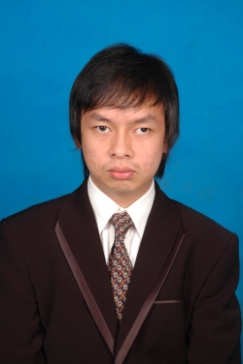 Curriculum VitaeName        		:              Marvin Emir CiputraPlace/DOB		:              , March 14, 1986Sex                     	:              MaleReligion        	:              MoslemMarital Status	:              SingleHeight		:              165 cmWeight		:              65 kgNationality		:              Phone			:              0813 87 111 335E-Mail		: 	   marvciputra@gmail.comFacebook		: 	   Marvin Emir CiputraFacebook’s Group	:  	   Video Game & Teknologi Info Indonesia                                          Cinema Movie Info Indonesia                                          Music Music Indonesia                                          TV Show Info Indonesia                                          Wrestling NostalgiaTwitter		:	    @marvinemirSoundcloud	:            Marvin Emir Ciputra, Marvin Emir Ciputra II,       Marvin Emir Ciputra III1990-1992		: TK Mini Ibu Kasur Cikini, Jakarta Pusat1992-1999		: SDN Percontohan Menteng 01,  Pusat1999-2002		: SLTPN 01 Cikini ,  Pusat2002-2005		: SMU Negeri 3 Setiabudi ,  Selatan2005-	2009		:  School of Public Relations-JakartaBachelor Degree (S1) of Mass CommunicationLBPP LIA  Galaxi , Bekasi2003- Basic 3-4 Level2004- Intermediate 1-4 Level2005- Advanced 1 Level2005- English Proficiency Test (EPT) with General Proficiency: C and TOEFL Prediction: 418(2005) Lembaga Pendidikan Komputer IRAZEDIA , Bekasi                 Major of course: All Microsoft Office (Except, Front Page &                         Outlook), Adobe Photoshop.(2006) Passed LCCI English For Business Level 1(2007- ) Y2K Music School-Bekasi              Major of course: Singing               (2007) Senior 1 Level               (2008) Senior 2 Level               (2008) Senior 3 Level               (2010) Senior 4 Level               (2010) Senior 5 Level               (2011) Senior 6 Level(2007) LSPR Seminar Entitled: “Commusication Let’s Create a Great Event”(2008) “Improve Your Broadcast Talent” Seminar(2009) LSPR 10 Pillars Value Seminar(2009) LSPR Career Guidance Seminar(2009) LSPR Presentation & Public Speaking Skills WorkshopAble to use Microsoft Office 2003, XP, 2007 and 2010Able to work in Windows 2000, XP & Vista and 7Able to work in Linux and Open Office Able to translate from English to  and Vice VerseAble to use Adobe Photoshop 7.0, CS, CS 2, CS3, CS4, CS5Able to write for 500 words +Able to handle multi taskingAble to handle & manage an eventAble to work alone and in teamAlways curious with an unsolved problemThinker and hard workingEasy to make a friendCooperate with othersNot giving up easilyHonest & Responsible PunctualLoyal & CommittedVery eager to learnDetailedAdventurous(2003-2004) Vice President Class of XII-IS F (2nd grade) at SMU 3 High School(2006) Electrician at LSPR Theater Show entitled: Major Barbara(2007-2011) Singer at Metropolitan Mall, Bekasi(2007-2008) Intern at  Radio(2007-2010) Producer, Announcer, Scriptwriter, Playlistmaker, Director and Trainer of  London School Radio (name of program: COLD ISSUE)(June 2010-October 2010): Intern at CNOOC SES Ltd. as a: Media Analysis of British Petroleum (BP) oil spill case(April 2012-Now) Semi Freelance Translator English-Indonesia & vice verse(December 2013-February 2014) Project Manager at Duniaku.net(April 2014-August 2014) Movie News & Feature Contributor at Kotakgame.com(August 2014-December 2015) Movie Feature + Review Writer & Social Media Officer at MuviBlast.com(February 2016-September 2016) Movie Writer & Editor at Kotakgame.comSingingWatching & reviewing moviesWatch Entertainment news program , Music program & Pro-Wrestling ProgramGamesComputerWriting (Blog, News, Poem, etc)